行为（正面和负面）本文件为讲师指南。您可以按照本文件组织培训课程，因为其中包含组织这一模块的所有要点，还附有练习说明、 Powerpoint 参考资料和/或其他资源，如：视频、在线学习……如有需要，请向参与者提问并布置练习任务。预估时长：1 小时 20 分钟教学方式 ：现场教学先决条件：无备课注意事项：开始此模块之前，建议您确保：视频《油田死亡事故》(Death in the oil fiel)可正常播放。《RC -  HSE 绩效管理 适当响应指南》手册复印件数量足够，每位参与者发放一份，如有可能，使用平装本。对参与者表示欢迎： 欢迎各位。首先，让我们一起了解本模块的学习目标和课程安排。播放幻灯片 2。学习本模块的目的是：了解错误行为可能酿成的严重后果（HIPO、事故等）。了解道达尔员工需遵循的 HSE 行为。能够辨别值得鼓励的正面行为以及道达尔内部的负面行为。确保每个人都清楚培训内容。回答问题。5 分钟			00:05课程 1：课程目的：参与者需了解到，大部分事故都与错误的行为相关。首先，我建议你们先看一个视频，然后谈谈感受。随着视频的播放，请记录下视频中反映出的问题，包括错误的行为。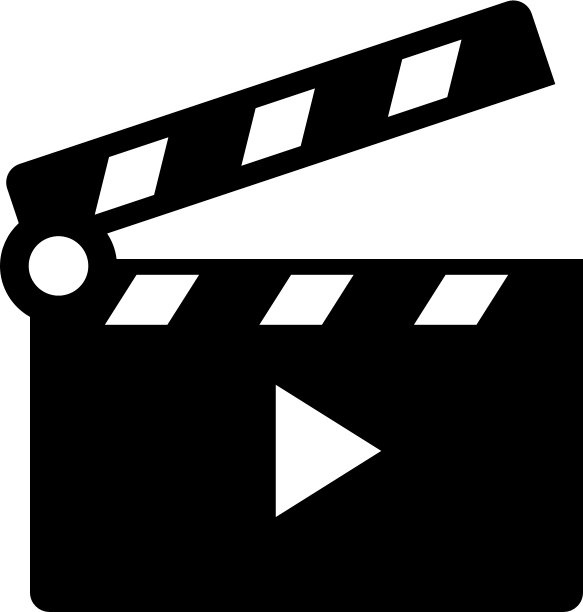 播放视频《油田死亡事故》(Death in the oil fiel)（6 分钟），幻灯片 3你们能发现本次灾难是哪些原因导致的吗？让参与者就所发现的问题进行交流，并向参与者说明这些问题的性质（技术、手段、实施方法、行为等）。强调人类行为的重要性及其相关的影响。15 分钟			00:20播放幻灯片 4对于每个知识要点，按照以下几点对幻灯片展开评论：- 设备/设施必须在特定条件下运行。- 规则和程序旨在指导工作人员遵守行为准则。- 不遵守设备使用规则和程序可能导致无法预料甚至非常严重的后果。如何遵守使用条件和文件规定仍然取决于工作人员的理解能力和决策。5 分钟			00:25课程 2：课程目的 ：参与者了解行为的定义，并意识到识别良好安全行为的重要性。首先阐明行为的概念及其涵盖的各个方面。谁能简短地告诉我们，对你而言，什么是行为？让参与者互相交流。目的是让参与者了解到，行为的概念是一种可观察到的具体的行为，而不是一种想法或意愿......如有必要，引导参与者对行为和意愿进行区分比较。5 分钟			00:30播放幻灯片 5，阐明行为的概念。现在开始练习。每个人回答下列情况：是否是行为？练习：播放幻灯片 6，让参与者依次围绕每项议案展开相互交流，即，是行为或不是行为。5 分钟			00:35遵守“良好”安全行为并不容易。播放幻灯片 7 并作为示例播放幻灯片 8。目的是让参与者明白安全行为并不总是“自然而然/与生俱来的”，就像我们遵守红灯是因为学习了法规/标准。安全行为并不是那么容易遵守。有时必须改变习惯，去学习、做出改变......识别和体会安全行为，从而与同事更亲近。我建议你们一起观看道达尔集团鉴别好行为和坏行为的方法。首先是“良好”行为。播放幻灯片 9（《RC -  HSE 绩效管理 适当响应指南》手册节选，第 4 页）。5 分钟			00:40发放《RC -  HSE 绩效管理 适当响应指南》手册，并让参与者阅读第 4 和第 5 页。留 5 分钟给参与者阅读。让参与者围绕这两页的内容提出问题或给出意见。你们认为鼓励良好安全行为有什么好处？你们是否注意到如何鉴别这类安全行为？向所有参与者提问。让参与者互相交流。10 分钟			00:50课程 3：课程目的：参与者需明白错误和过失之间的区别：可以犯错，但是过失就是主动违反规则，这里就可以看出辨别力的重要性。必须甄别所有偏差并对其进行评估，然后采取相应的行动。很不幸，所有行为都不是正面的。以红灯为例：“在你们看来，红灯时仍然穿过马路是错误还是过失？””“你们认为错误和过失之间有什么区别？”向所有参与者提问。将回答引导至行为的有意或无意性质上。然后进行总结，播放幻灯片 10。现在我提议你们做一个练习。每个人告诉我，在你们看来，这是错误还是过失，请阐明理由。练习：播放幻灯片 11。向一位参与者提出一个假设问题，并要求他对答案进行论述。 根据情况，说明假设可能是错误还是过失。 例如，第一项假设，如果司机没有被告知限速，这可能认定为错误。10 分钟			01:00此时，我们能够意识到识别行为（正面或负面）非常重要。以红灯为例：您在车上，您的一位同事不遵守红灯，您将如何反应？闯红灯是为了向您展示他的汽车动力？闯红灯是因为他正忙着跟您说话，没有注意到？向所有参与者提问。组织交流。确保参与者明白，这两种情况下必须采取行动，但不同情况下的反应各不相同。5 分钟			01:05要求阅读（《RC -  HSE 绩效管理 适当响应指南》手册第 7 页。播放幻灯片 12，阐明逻辑图，帮助参与者鉴别分析手册第 7 页的差别。播放幻灯片 13，与手册第 9 页的反应类型相对照。隐患报告卡(stop card)当然是差异反应中的必要工具。本模块提出了什么新的问题？播放幻灯片 15，进行总结：回答问题感谢参与者15 分钟			01:20回顾此模块目的：本模块结束时，参与者应该：了解行为失误可能酿成的严重后果（HIPO、事故等）。了解道达尔员工需遵循的 HSE 行为。能够辨别值得鼓励的正面行为以及道达尔内部的负面行为。